Zpráva o činnosti a výkaz jmění Klarova ústavu slepcůa jeho ústavů pobočníchpod Nejvyšším protektorátem Jeho cís. a král. VýsostiNejjasnějšíhopana arcivévody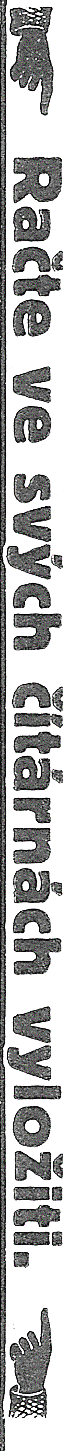 Františka Ferdinanda Rakouského z Estev roce 1913.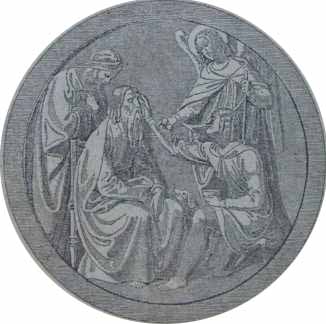 LXXVI. zpráva za 81. rok spolkový.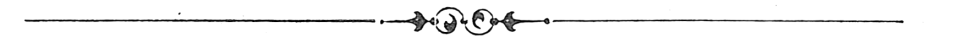 V Praze 1914.Nákladem Klarovaústavu slepců.Tiskem Koppe-Bellmanna, akc. spol., Praha-Smíchov.OBSAH.StranaŘiditelstvo ústavu	2Výroční zpráva	3Zpráva revisního výboru	10Zpráva o měně chovanců v roce 1913	21Seznam veškerých údů jednoty koncem roku 1913	22Seznam chovanců jeslí, opatrovny. školy pro slepce, škole povinných dětí, a hlavního ústavu	 30Zaměstnání slepců v ústavu i mimo ústav	39Výkaz I. nadačních rent a míst zdarma	40Výkaz II. strávného v r. 1913	41Výkaz III. o paušálu na šatstvo v roce 1913 zapraveném	43Výkaz IV. členské příspěvky	43Výkaz V. dary na penězích r. 1913	43Výkaz VI. výtěžek Pražské sbírky r. 1913	64Výkaz VII. upotřebitelných odkazů pro ústav v roce 1913	71Výkaz VIII. příspěvky ve prospěch nadací	71Výkaz IX. výtěžek ze zahrad	72Výkaz X. dary pro kapli sv. Rafaela	72Výkaz XI. výtěžek sběrných pokladniček r. 1913	72Výkaz darů na přírodninách, pro knihovnu atd	73Výkaz A. Nadace při Klarovu ústavu slepců	74Výkaz B. Fond kaple sv. Rafaela	78Výkaz C. Nadace mešní a pro zádušní mše svaté	79Výkaz D. Nadace pro svačiny chovancům	80Výkaz E. Fond hudební 	80Výkaz F. Nadace Josefa Veidra	81Výkaz G. Fond ku podpoře slepců propuštěných a kolonistů	81Výkaz H. Fond pro starobní pojišťování zřízenců ústavu	81Výkaz J. Vlastní jmění ústavu koncem r. 1913	82Výkaz K. Jistiny paní Annou Soudovou odkázané	82Výkaz L. Fond ku zřízení poboček ústavu	83Výkaz M. Nadace mimo ústav účtované	83Výkaz N. Sběrné pokladničky a jejich výtěžek	84Výkaz O. Závodní jistina pro práce chovanců v r. 1913	89Výkaz P. O prodeji zboží v ústavu vyrobeného	89Účetní přehled hlavního ústavu za rok 1913 	90Bilance hlavního ústavu 31. prosince 1913	92Účetní přehled dětské opatrovny za r. 1913	94Bilance opatrovny 31. prosince 1913	94Výkaz a) Strávné za chovance opatrovny	96Výkaz b) Paušál na šatstvo za chovance opatrovny	96Výkaz c) Plat na chovance ze zemského fondu sirotčího 	97Výkaz d) Dary na penězích ve prospěch opatrovny	97Účetní přehled školy pro slepce v Ústí n. L. za r. 1913	98Bilance školy pro slepce v Ústí n. L. za rok 1913	100Výkaz 1.: Dary pro školu pro slepce v Ústí n. L	102Výkaz 2.: Upotřebitelné odkazy pro školu pro slepce v Ústí n. L	102Výkaz 3.: Strávné za chovance školy pro slepce v Ústí n. L	102Výkaz 4.: Paušál na šatstvo pro školu v Ústí n. L	103Výkaz a: Nadační jmění školy pro slepce v Ústí n. L	103Výkaz b: Vlastní jmění školy pro slepce v Ústí n. L.	104Výkaz c: Kauce v záležitosti školy v Ústí n. L	106Výkaz d: Weinmannův fond při škole v Ústí n. L	106Výkaz e: Fond zařizovací a stavební	106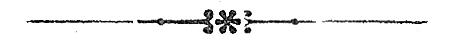 Řiditelstvo ústavu.Čestný předseda:Jeho Jasnost pan Max Egon kníže Fürstenberg, c. a k. skutečný tajný rada, komoří, místopředseda panské sněmovny, poslanec na sněmu zemském, majitel panství atd. atd. ve Vídni.Předseda:Pan Jan Stüdl, rytíř řádu Františka Josefa,cís. rada, c. a k. dvorní dodavatel a velkokupec v Praze. (V řiditelstvu od roku 1897.)Náměstek předsedy:Pan Karel Dederra, rytíř řádu Františka Josefa, kontrolor hlavní pokl. České spořitelny, v Praze. (V řiditelstvu od roku 1893.)Řiditel ústavu:Pan Emil Wagner, rytíř řádu Františka Josefa, (V řiditelstvu od roku 1898.)Členové řiditelstva:Paní Helena hraběnka BailletovádeLatour, dáma řádu Alžbětina v Praze. (V řiditelstvu od roku 1897.)JUDr. Edvard rytíř Zahn ml., rytíř řádu Františka Josefa, advokát v Praze. (V řiditelstvu od r. 1898.)Paní Pavlína Dörflová, dáma řádu Alžbětina, majitelka velkostatku v Pětikozlech. (V řiditelstvu od r. 1898.)Pan Julius Pohl, majitel zlatého zá- služ. kříže, řiditel německé měšťanské dívčí školy na Smíchově. (V řiditelstvu od roku 1899.)JUDr. Jindřich Goldberg, advokát v Praze. (V řiditelstvu od r. 1900.)JUDr. Jindřich Vogl, majitel kníž. Hohenzollernského domácího řádu 3. tř., advokát v Praze. (V řiditelstvu od r. 1903.)Pan JUDr. Oskar Schmidt, tajemník c. k. finanční prokuratury na odp. v Praze. (V řiditelstvu od r. 1906.)Paní Johanna Wagnerová, choť řiditeleKlarova ústavu slepců v Praze. (V řiditelstvu od roku 1907).Pan Vilém Markup, vrchní úředník České spořitelny v Praze. (V řiditelstvu od roku 1907.)Pan Hanuš z Kreislů, rytíř řádu železné koruny 3. tř., místopředseda zemědělské rady, velkostatkář atd. (V řiditelstvu od r. 1908 )Pan MUDr. Karel Walko, c. k. universitní professor. (V řiditelstvu od roku 1903.)Pan P. Jiří Glosauer, prelát, kníž. arcib. konsistoriální rada v Praze. (V řiditelstvu od roku 1911.)Pan JUDr. Bedřich Kaufmann, komtur řádu Františka Josefa s hvězdou, advokát, president advokátní komory atd. v Praze. (V řiditelstvu od roku 19.1.)Pan František Rapprich, rytíř řádu železné koruny 3 tř., c. k. dvorní rada atd. v Praze. (V řiditelstvu od roku 1911.)Pau MUDr. Alexandr Marian, rytíř řádu Františka Josefa, ušní lékař atd. v Ústí n. L. (V řiditelstvu od roka 1911.)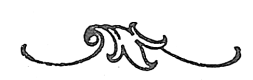 Výroční zpráva.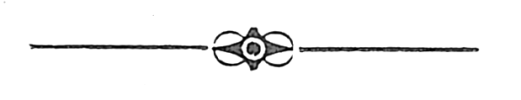 Spořiti a pospolitě hospodařiti, abychom se mohli odvážiti na cestu za cíly a podniky dalšího nezbytně nutného pokroku a abychom je mohli uskutečňovati, jest heslem, pod nímž Klarův ústav slepců již 81 let neúnavně pracuje o stálém rozvoji naší domácí péče o slepce.Deficity, trvající po celá desetiletí, přivoděné nevyhnutelnými výdaji, zapůsobily trvalou protiváhou, která tísnila pokrok a rozmach.Teprve rok 1912 přinesl nám zcela nepatrný přebytek několika set korun, za nějž děkovati jest pozůstalému zbytku z upotřebitelných odkazů v tomto roce.Proto jest rovněž jen šťastnou náhodou, že nám také v uplynulém roce zvěčnělými lidumily věnovány byly dle posledních vůlí dary v úhrnné částce 21.691 K 40 h, z nichž jsme 3346 K 15 h použiti musili k současné úhradě našich vydání, tak že k malému vlastnímu jmění mohlo býti připočtěno 18.345 K 25 h.Avšak v zápětí již čeká neodkladný výdaj, jenž tuto úsporu snad zcela ztráví.Nehledě k tomu, že při značném počtu dětí nenalézají vydání opatrovny pro slepé děti již úhrady v příjmech a že tedy r. 1913 při opatrovně vzrostl správní deficit 1188 K 61 h, jevily se nynější místnosti, čítající v celku 3 obyčejné pokoje a kuchyni, již naprosto nedostatečnými pro účely ložnice, obydlí, jídelny a síně vyučovací, má-li býti ubytování dětí nazváno člověka důstojným.Ředitelství ústavu našeho obmýšlelo k účelnému umístění opatrovny na našem Hradčanském majetku č. pop. 192-IV provésti malou přístavbu o jedno poschodí výše a uplatňovalo nárok svůj u 3 pražských instancí stejně jako u c. k. správního soudu ve Vídni, bylo však veskrze všemi instancemi odmítnuto z příčiny stavebního obmezení na Hradčanech.Proces trval několik let a když ztroskotaly se naše plány, uvažováno bylo o myšlence, jak provésti malou přístavbu k budově opatrovny pro slepé děti, čímž bychom získali 3 sklepy a 4 pokoje s 2 terasami.Po opětných komisích a místních ohledáních získali jsme stavební povolení a bylo rychle přikročeno k provedení, abychom odpomohli nejnutnějšímu požadavku. Tato přístavba pohltí však zase značnou částku 20.000 K, tak že loňský, namáhavě docílený přebytek nejen zmizí jak sníh na slunci, nýbrž ocitneme se s deficitem opatrovny a s úbytkem úspor oproti 20.000 K poznovu na stinné stránce bilance a nezbude, než abychom zas a zas dovolávali se dobročinnosti a lásky našich příznivců.Naproti tomu nebyl však uplynulý rok přece jen chůd radostmi a povznášejícím uspokojením.Po letech námahy a svízelů byla v posledním shromáždění zástupců spolku péče o slepce v Čechách z prostředků spolkem tím získaných zřízená škola pro slepce v Ústí n. L. odevzdána přímo v majetek a výkon Klarova ústavu slepců.Slavnostní otevření této školy provedeno bylo dne 21. září 1913 za přítomnosti výkvětu společnosti z Ústí n. L., z Prahy, jakož i z jiných míst; od toho dne jest škola ta předmětem nejlaskavější věrné náklonnosti a podpory obyvatelstva v Ústí n. L., kteréž ve všech kruzích svých, vznešených i prostých, neopomíjí nižádné příležitosti, aby ústavu tomu své sympatie osvědčilo.Od té doby také zkvétá škola pod vedením zdatného svého řiditele Karla Rautera a jeho choti k naprosté naší spokojenosti a jest cennou součástí v organismu našeho humanitního ústavu.V čas sepsání těchto řádek dosáhla škola pro slepce v Ústí n. L. od c. k. ministerstva osvěty a vyučování již také práva veřejnosti.Avšak také z poměru k této škole očekávají nás a v cestu se nám staví další značné, takřka nepřekonatelné úkoly a překážky. Zadní trakt budovy ústavu stačí sice pro 60—70 dětí, nikoli však trakt přední.Týž bude po zřízení 2. třídy v roce 1914/15 a 3. třídy v roce 1915/16 naprosto vyplněn, tak že 4. a 5. třídu bude lze otevříti teprve až po dalším zbudování dvou křídlových staveb, což vyžadovati bude zase jistinu 180—200.000 K, nehledě vůbec ani k zvýšeným potřebám při rostoucím počtu dětí ohledně správy, stravování a šacení s většími výlohami na sesílený personál učitelský a správní.Nebudou-li však obě křídla budovy hotova v září roku 1916, nastane pro nemožnost otevření 4. třídy mezera, kterou bychom velmi těžce pociťovali.Podaří-li se tedy i dále horlivě činnému spolku péče o slepce, aby ovládl a přemohl i tento zvýšený požadavek, jest otázkou nejbližší budoucnosti.Náleží k tomu velice mnoho odvahy a nadějně radostného očekávání, aby při tomto stavu věci nebylo pochybováno o konečném výsledku a aby zbraň nebyla do žita zahozena; zde právě nutno domáhati se nemožného, abychom možného dosáhli.Ačkoliv tím, o čemž zde jednáno, dávno ještě není vyčerpán náš program, chceme pro tentokráte spočinouti při sděleném — pouze jedno jest jisté: „Nemáme času vyčkávati a odpočívati, musíme pracovati, zápoliti a dále píliti, abychom dřívější vidiny našeho lidumilství seč možno nejdříve viděli, jak stávají se činem a skutkem.“Za takovýchto poměrů kráčíme i při nepravděpodobnosti brzkého zdaru do budoucna a jdeme s bezpečnou důvěrou vstříc vznešeným cílům našich lidumilných snah.I přejděmežku vlastní výroční zprávě o finančním a správním výsledku uplynulého roku.Jakkoliv se v připojené zprávě revisního výboru popsané úhrnné správní jmění institucí Klarova ústavu slepců nom. K 2,267.727,27 na první ráz jeví značné, bledne obraz ten rychle po bližším vysvětlení položek a ústav náš zůstává při tom zase jen poukázán na vydatnou podporu našich příznivců a dobrodinců.V první řadě odpadá z hořejšího obnosu pětina, tedy přibližně 466.000 K za příčinou nynějších nízkých kursů.V druhé řadě nutno od nominální hodnoty nadačních jistinper 	nom. K 1,560.342,00odečísti značnou částku	nom. K. 448.955,30jelikož pouze	nom. K 1,111.386,70představuje fond živý, z něhož plyne ročně jen K 42.630,99, kdežto úroky mrtvých jistin per K 448.955,30 v částce K 18.130,10 nutno tak dlouho přidávati k jistinám nadačním, až jednotlivé nadace dosáhnou té úředně stanovené výše, aby z jejich úroků mohl býti vždy jeden chovanec aspoň z větší části též vydržován.Přihlédneme-li pak ještě k tomu, že se výtěžky vyplývajícího zbytku jistin rozdělují na vydržování tří, případně čtyř ústavů, pozbývají na začátku tak velké číslice vždy více významu a to tím spíše, ježto roční vydání všech tří ústavů se páčí na 190—200.000 K, což rovná se 4%úrokům z 5 millionů korun.Zabývejme se nyní hlavním ústavem v Praze.S projevem nejvřelejších díků četným našim dobrodincům a příznivcům můžeme také letos poukázati na velké částky, jimiž ústav náš, vždy ku předu pílící, byl podporován a bez nichž by vůbec ani nebylo možno pomýšleti na zapravení nezbytných výdajů.Slavná česká spořitelna věnovala ústavu jako každoročně K 5700, opatrovně K 1900, sl. řiditelství jeslí Žofie z Lámmelů věnovalo opatrovně jako dosud rovněž 400 K.Sbírka darů venkovských poskytla K 34.513,77 (proti K 34.191,31 z r. 1912) a vzrostla tedy o K 322,46, kdežto sbírka v Praze provedená klesla z K 4928,20 na K 4759,20, tedy o 169 K.Po zvěčnělých příznivcích připadly našemu ústavu po odepisu 12% srážky poplatků z dědictví s přirážkami tyto čistými částkami vyplacené odkazy:v peněžní hotovosti:po panuJindřichu Weithnerovi z Prahy	K 889,00„ paní Marii Oraské z Král. Vinohradů	K 349,40„ paníAnně Kristlové z Kačic u Plzně 	K 87,30„panuvládním radovi Antonínu Zeidlerovi z Prahy	K 600,00„ panu Janu Preisslerovi ze Starého Oseku	K 365,70„paníAnně hraběnce Nostitz-Rhieneckové z Prahy	K 200,00„ panu Eduardu rytíři Daubkovi z Prahy	K 5000,00„ paníAnně Walterové z Podmoklí	K 200,00	K 11.691,40v obligacích:po panu Eduardu Mategczkovi z Bubenče 4% dluhopisčeské Hypoteční banky	K 10.000,00Mimo to obdrželi jsme četné dary přírodnin, knih a pod., jež uvedeny jsou ve zvláštním výkazu této výroční zprávy.Vlastní správní příjmy činí při téměř stejné výši příspěvků podpůrných a pro náhodně vysoké odkazy	K 155.785,54proti 	K 138.596,45v roce předešlém, tedy více o	K 17.189,09Správní vydání stoupla rovněž z	K 137.359,35na	K 137.440,29tedy více o	K 80,94Uvážíme-li nyní, že správní vydání zůstala po obě poslední léta stejná, ačkoliv všecky ceny r. 1913 rapidně stoupaly a stav chovanců vzrostl ze 122 na 137, jistě že okolnost tato jest nejlepším důkazem největší spořivosti a racionelnílio vedení ústavu.Proto klesla při rozvrhu vydání na početný stav chovanců roční kvóta za osobu K 1092,13 na K 976,16 a zmenšila se tudíž o K 115,97.S nemalým politováním dlužno vzpomenouti, že r. 1913 nápadně ochably výtěžky sbírky pokladničkami, jak s nápisem českým i německým.Sběrné pokladničky s německým nápisem poskytly jen	K 1999,48proti	K 3485,83v r. 1912, tedy méně o	K 1486,35což jest úbytek velice citelný; pokladničkami s českým nápisem získáno bylo místo	K 309,88z r. 1912, roku 1913 jen	59,90tedy též o	K 249,98méně.Na všechny chovance v požitku nadací, míst zdarma a na chovance platící pouze nepatrné strávné bylo z namahavě získaných prostředků ústavu doplaceno r. 1913 celkem K 55.266,44.Jesle pro slepé děti.V těchto jeslích byli ošetřováni r. 1913 péčí našeho bodrého zahradníka a jeho manželky dva hošíci u věku tří let; o jednoho starají se finančně různí dobrodinci, strávné za druhého platí fond opatrovny pro slepé děti.Opatrovna.V uplynulém roce bylo fondu, pro opatrovnu věnovanému, zápoliti se značnými obtížemi, poněvadž počet dětí vzrostl z 28 na 36.Správní jmění obnášelo nom. K 186.245,99.Z úhrnného počtu 36 dětí nalézalo se 27 v opatrovně a 9 bylo na účet opatrovny umístěno v ústavu pro výchovu slepců na Hradčanech.Dne 12. září 1913 vstoupilo 12 dětí z opatrovny do školy pro slepce v Ústí n. L.Při rozvrhu shora uvedených vydání na celkový počet 36 dětí jeví se jako náklad na vydržování 1 dítěte částka K 505,00 proti K 565,84 vykázaným r. 1912, tedy méně o K 64,24.Škola pro slepce s právem veřejnosti v Ústí n. L.Kdežto chovanci opatrovny, kteří jsou příslušníky národnosti české, přestupují za účelem školního vyučování do dvoujazyčného ústavu pro výchovu slepců na Hradčanech, vstupují děti národnosti německé po dokonané výchově v opatrovně automaticky do naší školy pro slepce v Ústí n. L.Jelikož škola tato byla dne 21. září 1913 otevřena, byly koncem r. 1913 všecky během prošlých let pro školu získané jistiny dle svých různých věnování rozděleny, ze jmění hlavního ústavu vyřaděny a škole jako samostatné kmenové jmění poukázány, v němž nalézá se též škole předešlého roku věnovaný odkaz paní Kateřiny Paulichové z Budějovic v částce 400 K.Toto školní jmění jest od nynějška spravováno a účtováno odloučeně od jmění ostatních institucí.O převodu jmění pojednává příslušný oddíl zprávy revisní a bilanční.Dle toho činí nynější převedené kmenové jmění školy nom. K 124.286,23.Upotřebitelné, přídělem z příslušných sbírek vzniklé příjmy činily až do roku 1913 K 59.244,37, jejichž stejnou výši ovšem nelze každoročně očekávati, jelikož letošní vysoký obnos pochází ze sbírek několikaletých.Správní vydání za období od září do prosince, tedy za 4 měsíce, obnášejí K 10.101,62, podle čehož by se na období celého roku dalo souditi na úhrnné vydání as K 30.000 při dosavadním stavu 16 dětí.protipoložkou ročních příjmů	K 16.870,39byla vydání	K 18.059,00tak že vznikl předem již zmíněný deficit	K 1.188,61Jasný obraz a přehled poskytne teprve rok příští; vždy však připadne na jednoho chovance a na období jednoho roku velmi značný podíl, ježto se velká režie vyučování s honorářem řiditele, učitelky a čtyř nižších služebních osob rozvrhuje pouze na početný stav 16 dětí.Ježto jsme již vícekráte zaslechli kritickou poznámku, že škola jest pro 16 dětí příliš rozsáhlá a že by výlohy na výchovu jednoho dítěte byly netušené značné, kterýžto názor jest za daných poměrů úplně mylný, nutno, bychom tuto připojili několik vysvětlivek.Jak již často uvedeno, postačí zadní budova co do kuchyně a prádelny s příslušenstvím, lázní, jídelny a tělocvičny již pro časem očekávaný plný prostor pro 60—70 dětí a nemohly by tyto hospodářské a provozovací místnosti po kousku a dle stoupající potřeby býti teprve přistavovány. Jest nynějšího — úzce vyměřeného — učitelského a služebního personálu také při 16 dětech nevyhnutelně zapotřebí, poněvadž dětem nutno umožniti stálý příchylný domácí rodinný styk, vždyť nenavštěvují jenom školu, nýbrž žijí v ní a jsou v ní šaceny a vyučovány. Nejvyšší počet žáků třídy pro slepce neobnáší dle starých zásad a zkušeností jako u vidících 40—60, nýbrž jen 12 dětí, ježto by jinak osobní vyučování vzhledem na tělesný neduh — slepotu — nebylo možné, resp. bylo by velice stiženo. Možno každou novou, zejména však naši slepeckou školu z důvodů finančních, vychovatelských a administrativních zahájiti jen jednou třídou (která budovu z počátku ovšem zcela nenaplní), ze kteréžto třídy vyvíjí se v budoucích letech druhá, třetí, čtvrtá a pátá třída školy obecné příchodem dorostu mladších dětí.Kdyby nebyly bývaly všecky tyto nutkavé a promyšlené nezbytnosti dány, bylo by přec bývalo ve vlastním našem zájmu, provésti úspornější (pravda že jen zdánlivě úspornější) zařízení; začáteční hojnější vybavení budovy bude později velikou výhodou a přijde nám účelně k dobru.Posléze pak nám bylo ladné a veskrze účelné zařízení specielně věnováno panem komerciálním radou Eduardem Weinmannem, jemuž i na tomto místě poznovu jen ještě nejvřeleji děkujeme.První podrobná inspekce vykonána byla panem c. k. zemským škol- dozorcem, dvorním radou Dr. Karlem Stejskalem dne 21. listopadu.Dne 28. září a 5. října prohlédlo sobě školu pokaždé 600 návštěvníků z Ústí n. L., z Teplic a z okolí.V slavnostní síni školy v Ústí n. L. přednášel pan řiditelRauter o vyučování slepců dne 7. prosince 1913.Vánoční podílce dne 19. prosince přítomni byli vynikající hosté z Ústí n. L. a z Teplic.O jinakých událostech v rámci činnosti Klárova ústavu podáváme ještě tuto zprávu:Zemské výstavy v Chomutově súčastnil se ústav ve 2 odděleních a to: škola pro slepce v Ústí n. L. učebnými pomůckami ve skupině německé zemské komise pro ochranu dětí a péči o mládež, pražský hlavní ústav náš v oddělení zvláštním. Toto oddělení prohlédl Sobě při zahájení výstavy Jeho cís. a král. Výsost pan arcivévoda Karel František Josef dopodrobna a ráčil se o všem, co uzřel, vysloviti s velkým uznáním.Našim výstavním předmětům přiznána byla zlatá medaile.V době od 21. do 24. července 1913 konal se v Düsseldorfu XIV. všeobecný kongres učitelů slepců, jehož súčastnili se za řiditelství ústavu řiditel Emil Wagner s chotí, za školu pro slepce v Ústí n. L. řiditelRauter;řiditel ústavu podal při kongresu odbornou statistickou zprávu.O záležitostech vyhrazených usnesení veškerého řiditelstva, jednáno bylo r. 1913 v 5 schůzích; revise knih a soupisy jmění provedeny byly dne 8. dubna a 28. listopadu.Výstavu výrobků slepců, pořádanou dne 16. května o pouti svatojanské, navštívilo 5118 osob.Slavnostní sál hlavního ústavu pronajat byl dne 9. a 10. března dámskému komitétu pošumavského svazu pro divadelní představení a dne 8. listopadu spolku Germania pro jubilejní koncert.Vánoční slavnost konala se za účastenství četných přátel a příznivců našich dne 21. prosince 1913.Ku konci s povděkem vzpomínáme ještě všech věrných spolupracovníků v našich ústavech.S velikým uspokojením možno letošní obsažnou zprávu důstojně přiřaditi k 80 zprávám předchozím, jelikož také ona obsahuje líceň nesmírné práce, ale také znamenitý počet výsledků, pojících se k sobě jako články velkého řetězu; za výsledky ty děkujeme vysoce povzbuzenému zájmu všech vrstev obyvatelstva, jakož i velikému a vždy vzrůstajícímu počtu našich přátel, příznivců a dobrodinců, jichž přispění na sklonku této výroční zprávy vzpomínáme s projevem nejhlubší vděčnosti.V PRAZE, dne 23 dubna 1914.ŘiditelstvíKlarova ústavu slepců.Jan Stüdl, 	Emil Wagnert. č. předseda.	řiditel.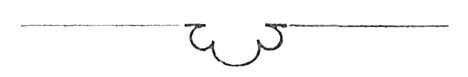 Zprávao měně chovanců v roce 1913.Jesle pro slepé děti.Z předešlého roku (1912) zůstal	1 chovanecRoku 1913 přijat	1 chovanecKoncem r. 1913 byli v jeslích	2 chovanciOpatrovna pro slepé děti.Z předešlého roku (1912) zůstalo:	16hochů,	11dívek	= 27chovancůV roce 1913 přijati	4 hoši,	3 dívek	= 7chovanců		20 hochů,	14 dívek	= 34 chovancůRoku 1913 vstoupili	2 hoši,	- dívky	= 2 chovanciPřestoupilo do něm školy pro slepce v Ústí n. L.		8 hochů,	4 dívky	= 12 chovancůStav chovanců koncem r. 1913	5 hochů,	8 dívek	= 13 chovancův Hradčanském ústavu pro výchovuslepců umístěno		5 hochů,	2 dívky	=7 chovancůtedy celkem	10 hochů,	10 dívek	=20chovancůNěm. škola pro slepce v Ústí n. L.(Otevřena dne 21. září 1913.)Z dětské opatrovnypřevzato:	8 hochů,	4 dívky	=12chovancůnově přijati	3 hoši,	1 dívka	=4chovanciStav chovanců koncem r.191311 hochů,5 dívek	= 16chovancůŠkolou povinné slepé děti české národnosti, které jsou na náklad opatrovny umístěny v soukromém ústavu pro výchovu slepců a léčení očima chorých v Praze na Hradčanech:Stav dne 31. prosince 1913	5 hochů,	2 dívky,	tedy 7 chovancůÚstav hlavní.Z předešlého roku (1912) zůstalo:	55 muž.,	67 žen. chovanců	= 122	V roce 1913 přijato	13 muž.,	2 žen. chovanci	= 15			68 muž.,	69 žen. chovanci	=137	V roce 1913 vystoupilo	5 muž.,	2 žen. chovanců	= 7	Zemřeli	2 muž.,	- žen. chovanci	= 2	Byl propuštěn	1 muž.,	2 žen. chovanec	= 3		Stav koncem 1913	60 muž.,	65 žen. chovanců	= 125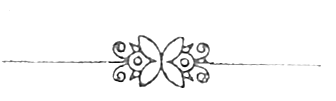 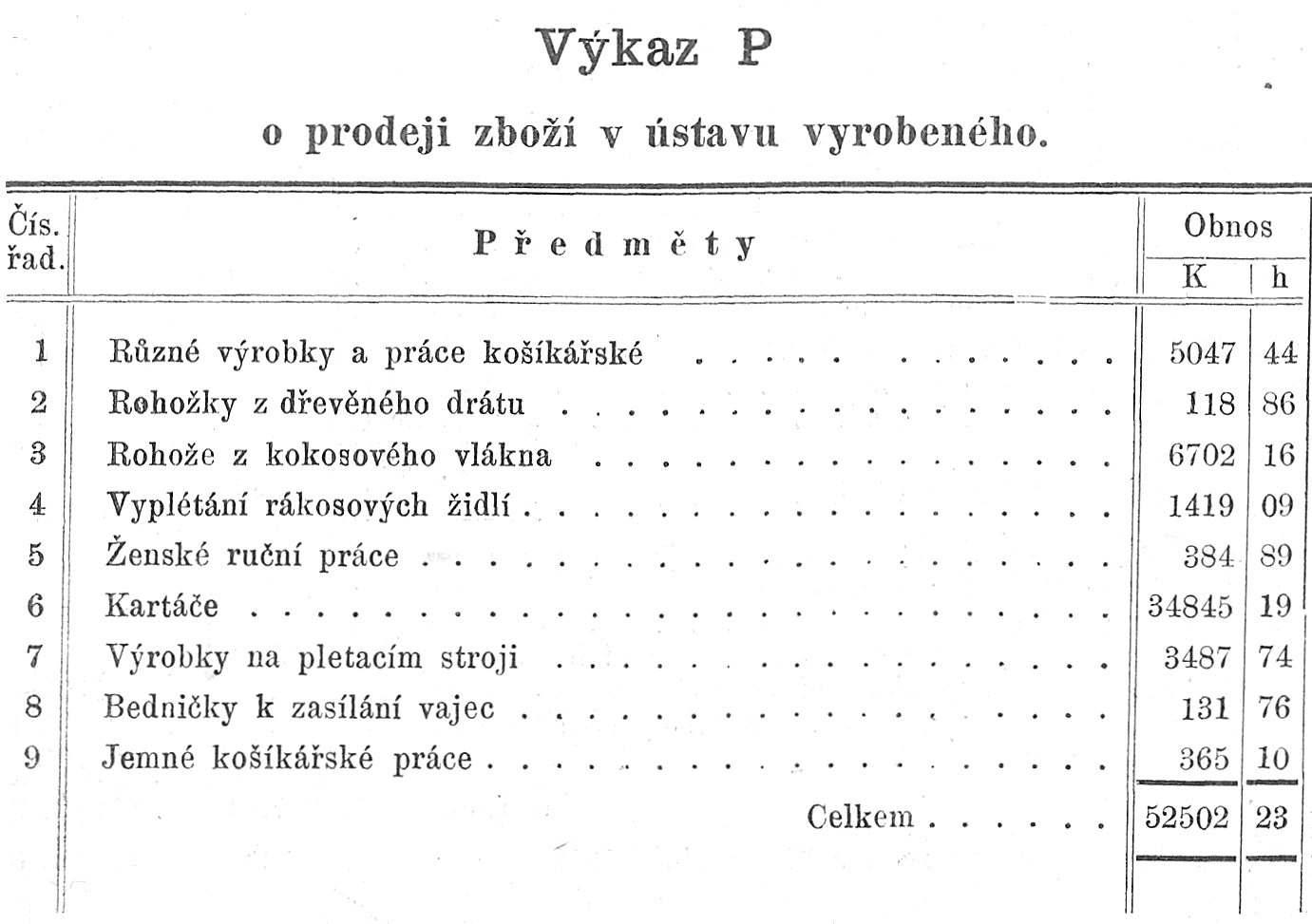 Podmínky přijetí do Klarova ústavu slepců.Jesle pro slepé děti.Děti u věku do 4 let mohou býti přijaty do jeslí pro slepé děti; roční stravné obnáší 300 K.Opatrovna pro slepé dítky.Jakožto stáří ku přijetí do opatrovny způsobilé ustanoven byl věk 4 až 6 let; přijetí děje se v měsíci červnu neb červenci vždy jen pro začátek školního roku, t. j. pro den 15. září.Žádosti za přijetí doložiti jest: listem křestním neb rodným, listem domovským, vysvědčením očkovacím, vysvědčením chudoby, pak vysvědčením lékařským, vydaným okresním neb obvodním lékařem o slepotě, zároveň však o tom, že slepec jest zdráv jakož i duševně a tělesně způsobilý k vyučování.Veškerá přijetí chovanců jsou na první půl roku prozatímní a rozhodnuto bude po uplynutí této doby při zjištění schopnosti k vyučování a zdraví o definitivním přijetí ředitelem ústavu.Stravné obnáší ročně 600 K, paušál na šatstvo 40 K jednou pro vždy.Snížení tohoto stravného povoleno býti může pouze na základě usnesení veškerého ředitelstva.Žádostem o snížení zmíněného předem stravného připojeno býti musí vyjádření příbuzných nebo výpis z protokolu o zasedání obecního nebo okresního výboru, dle nichž se příbuzní neb obec resp. okres nebo obojí dohromady ku příspěvku a v jaké výši na dobu 4 let zavazují, kteréhož času zapotřebí jest, by dítě v opatrovně bylo vyučováno.Hlavní ústav.Ku přijetí do ústavu jest stanoveno stáří od 15 do 30 let; chovanci přijímají se v měsíci červnu neb červenci a to vždy jen počátkem vyučovacího roku t. j. dne 15. září. K žádosti za přijetí dlužno přiložiti: list křestní neb rodný, list domovský, vysvědčení očkovací, případně vysvědčení školní, vysvědčení chudoby, pak vysvědčení lékařské, vydané okresním neb obvodním lékařem o slepotě, zároveň pak o tom, že slepec jest duševně i tělesně zdráv a způsobilý k vyučování..Stravné obnáší ročně 1000 K, paušál na šatstvo 80 K jednou pro vždy. Snížení stravného, nejvýše však jen na polovici, může býti povoleno pouze na základě usnesení veškerého řiditelstva.K žádosti o snížení stravného musí býti připojeno vyjádření příbuzných nebo výpis z protokolu o zasedání obecního neb okresního výboru, dle něhož se příbuzní neb obec, resp. okres nebo jmenovaní společně ku příspěvku a v jaké výši na dobu 5 až 6 let zavazují, které doby jest zapotřebí k vyučení slepce některému řemeslu.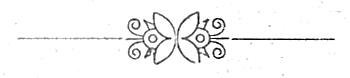 